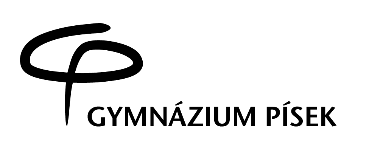 Gymnázium, Písek, Komenského 89/20, 397 01 Písek                 ŽÁDOST O DRUHOPIS  maturitní vysvědčení  vysvědčení za 1.ročník  vysvědčení za 2.ročník  vysvědčení za 3.ročník  vysvědčení za 4.ročníkzaškrtněte požadovanou variantuVyhotovení druhopisu bude vyřízeno v zákonné lhůtě do 30 dnů od podání žádosti s administrativním poplatkem 100,- Kč.Poplatek bude od žadatele vybrán v hotovosti při předání vyhotoveného druhopisu.Jméno a příjmení žadatele v době studia: ………………………………………………………………………………………………..Rodné číslo: ……………………………………………..  Číslo OP: ………….…………………………Třída: ………………………..             Školní rok: …………..……………..…..Třídní učitel: ………………………………….……………………..Současné jméno a příjmení žadatele: ……………………………………………………………………………………………………….Adresa: ……………………………………………………………………………………………………..………………………………..Telefonní číslo: …………………..…………………….    E-mail: ………………………………………………………………….V …………………….………………    dne: ………………….…………….    Podpis: ………………………………………………Vyplněnou a podepsanou žádost: odevzdejte osobně v kanceláři školyzašlete poštou na adresu školy (Gymnázium Písek, Komenského 89/20, 397 01 Písek)naskenujte a zašlete na adresu info@gymna-pi.cz 